BIO-DATA:Name: Ms. Gayatri Kumari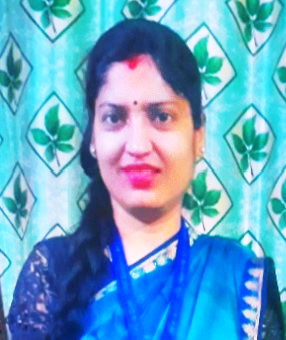 Designation: Assistant ProfessorDepartment: Computer ApplicationsDate of Birth: 5th November, 1990Address for Correspondence: Department of CommerceG.M.N. (P.G.) College Ambala Cantt-133001Mobile: 9541225031e-mail: gayatrichaudhary5@gmail.comArea of Specialization: Programming, Data Structure, Multimedia, Graphics,  DBMS and Logical Organization of ComputerAcademic Qualification:Details of Experience:Published Work:Research PaperNational= 00International= 01Conference/Seminar Research Paper PresentationsNational = 06International = 02List of Published PapersInternational"Designing a Research Study: A Step-by-Step Guide to Developing a Research Design", International Journal of Science & Engineering Development Research (www.ijsdr.org), ISSN:2455-2631, Vol.8, Issue 3, page no.248 - 249, March-2023, Available : http://www.ijsdr.org/papers/IJSDR2303039.pdf  S.No.ExaminationYear of PassingName of the Board/University1.Metric2004Haryana Board of School Education, Bhiwani 2.Senior Secondary2006Haryana Board of School Education, Bhiwani3.B.Com.2009Kurukshetra University, Kurukshetra4.M.Com.2011Kurukshetra University, Kurukshetra5.PGDCA2014Kurukshetra University, Kurukshetra6.M.Sc. C.Sc.2015Kurukshetra University, Kurukshetra7.MCA2016Kurukshetra University, KurukshetraPosition HeldName of OrganizationPeriodPeriodNature of WorkPosition HeldName of OrganizationFromToNature of WorkAssistant ProfessorDepartment of Commerce, G.M.N. (P.G.) College, Ambala Cantt.14th September 2022Till DateTeaching